Контрольная работа № 1 по теме «Гидросфера»В состав гидросферы не входят: а) реки               б) моря              в) облака                 г) подземные водыКакое слово из перечня нужно исключить? Объясните, по какому принципу объединены приведенные ниже понятия? (________________________________________)Река, ручей, озеро, ледник, море, ключик, болотоКакими буквами на схеме круговорота воды отмечены?Укажите ошибку в данной схеме: ________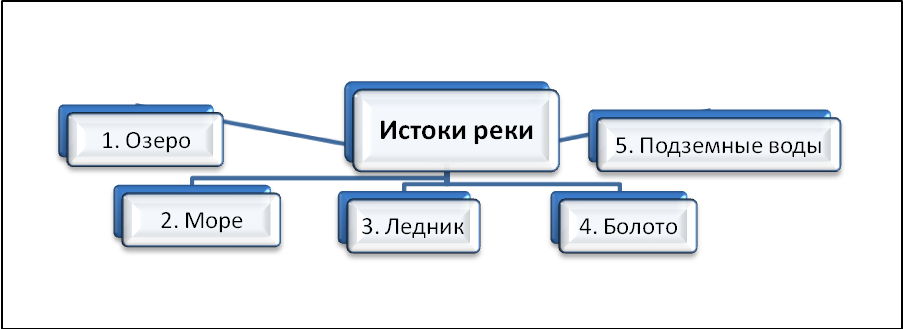 Заполните пропуски в тексте.Воды Мирового океана занимают 1)_____ всей площади поверхности Земли. Вода медленнее, чем суша нагревается и 2)________________ остывает, поэтому зимой воды Мирового океана 3)________________ сушу. Летом же они не так сильно 4)________________ и поэтому 5)________________ атмосферу Земли. Самым широким проливом Мирового океана является:а) Босфор,   б) Дрейка,   в) Берингов,   г) ГибралтарскийНазовите показанные на фрагментах карты географические объекты.Установите соответствие: «Море – океан, к которому оно относится»:а) Красное,   б) Карибское,   в) Баренцево,   г) Южно-КитайскоеМоре отличается от залива:а) меньшей глубиной,     б) положением на окраине океана,   в) большей площадью территории,    г) особенностями свойств воды, течениями и живущими организмамиУстановите соответствие «Вид движения воды в Мировом океане – его причины».а) волны,   б) морские течения,   в) цунами,   г) приливные и отливные волныНаиболее мощный горизонт грунтовых вод сформируется на территории, для которой характерно:а) годовое количество осадков  500мм и поверхность сложена твердыми кристаллическими породами;б) годовое количество осадков  2000мм и поверхность сложена рыхлыми кристаллическими породамиКак правильно называются горные породы, не пропускающие воду?а) водонапорные; б) водоупорные; в) водоотталкивающие; г) водозадерживающиеЛиния, выше которой снег в горах лежит в течение всего года, называется:а) ледниковой линией;   б) снежной линией;     в) снеговой линией;   г) линией морозаНа рисунке изображено четыре озера и реки, впадающие в них. Какое озеро является пресным? (Стрелки указывают направление течения): ___.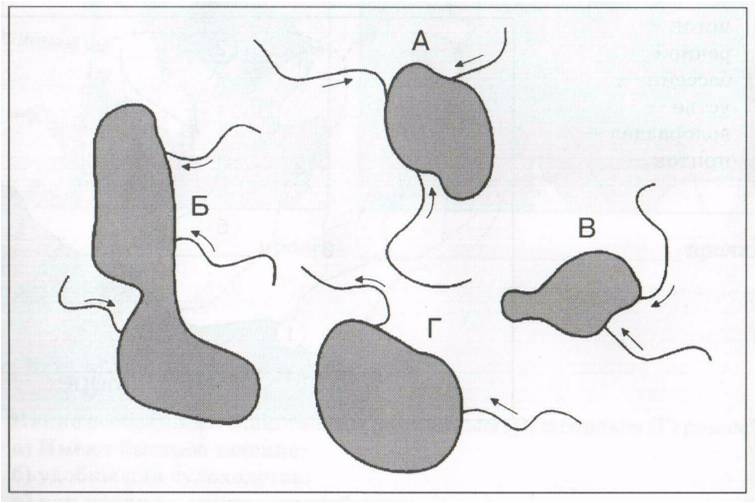 Ответы на контрольную работу  по теме «Гидросфера»В состав гидросферы не входят: а) реки               б) моря              в) облака                 г) подземные водыКакое слово из перечня нужно исключить? Объясните, по какому принципу объединены приведенные ниже понятия? (воды суши) Река, ручей, озеро, ледник, море, ключик, болотоКакими буквами на схеме круговорота воды отмечены?Укажите ошибку в данной схеме: _Море_Заполните пропуски в тексте.Воды Мирового океана занимают 1)__75%_ всей площади поверхности Земли. Вода медленнее, чем суша нагревается и 2)_медленнее_ остывает, поэтому зимой воды Мирового океана 3)_нагревают_ сушу. Летом же они не так сильно 4)_нагреваются_ и поэтому 5)_охлаждают_ атмосферу Земли. Самым широким проливом Мирового океана является:а) Босфор,   б) Дрейка,   в) Берингов,   г) ГибралтарскийНазовите показанные на фрагментах карты географические объекты.Установите соответствие: «Море – океан, к которому оно относится»:а) Красное,   б) Карибское,   в) Баренцево,   г) Южно-КитайскоеМоре отличается от залива:а) меньшей глубиной,     б) положением на окраине океана,   в) большей площадью территории,    г) особенностями свойств воды, течениями и живущими организмамиУстановите соответствие «Вид движения воды в Мировом океане – его причины».а) волны,   б) морские течения,   в) цунами,   г) приливные и отливные волныНаиболее мощный горизонт грунтовых вод сформируется на территории, для которой характерно:а) годовое количество осадков  500мм и поверхность сложена твердыми кристаллическими породами;б) годовое количество осадков  2000мм и поверхность сложена рыхлыми кристаллическими породамиКак правильно называются горные породы, не пропускающие воду?а) водонапорные; б) водоупорные; в) водоотталкивающие; г) водозадерживающиеЛиния, выше которой снег в горах лежит в течение всего года, называется:а) ледниковой линией;   б) снежной линией;     в) снеговой линией;   г) линией морозаНа рисунке изображено четыре озера и реки, впадающие в них. Какое озеро является пресным? (Стрелки указывают направление течения): Г.Контрольная работа № 2 по теме « Атмосфера».1 вариантЧасть А ( На вопрос предлагаются четыре  варианта ответов, из которых верны может быть  только один) – 1 балл.А1. Атмосфера – это воздушная оболочка Земли. Какой слой не входит в её состав?тропосфера                 3 . астеносферастратосфера                4.мезосфера.А2. Чем вызвана смена времен года на Земле?Вращением Земли вокруг своей осиВращением Земли вокруг Солнца и постоянным наклоном оси к плоскости орбитыВращением Луны вокруг ЗемлиСуществованием на Земле атмосферыА3. Если на высоте 3 км температура воздуха (-18 оС)чему равна температура воздуха у поверхности Земли?+ 5о С     3.  0о С+30о С     4. - 4о С.А4. Укажите место на Земле, где нет различий между климатом и погодой.Экватор        3. Умеренные широтыТропики       4. Полюса.А5. На какой параллели теплее?100 с.ш.                  3. 5 0с.ш.40 0 с.ш.                 4. 900 с. ш.А6. Чему равно АД на вершине горы высотой 3 км, если у подножья оно составляет 750 мм ртутного столба?720 мм      3. 780 мм450 мм      4. 1050 мм.А7. Климат разных городов, расположенных на одой широте может значительно отличаться . От чего  это зависит?От географической широтыОт близости океанов, высоты места над уровнем океана, направления господствующих ветров.От угла падения солнечных лучейОт высоты снежного покрова.А8. Где на Земле день равен ночи круглый год?В районе Северного тропика        3. В районе экватораВ районе Южного тропика       4. В районе Южного полярного круга. Часть ВВ1. Установите соответствие ( 0.5 баллов за каждый правильный ответ)В2. Какой океан не оказывает влияние на климат России? ( 1 балла) Часть С  .При выполнении  этого задания, требуется дать  развернутый ответ ( 2 балла)С1. Укажите климатообразующие факторы. Какой из них ведущий? Критерии оценки:13.5 – 12  « баллов»   -  « 5 »11- 10 « баллов» - «4»9-6,5 « баллов»- 36 баллов и менее- 22 вариантЧасть А ( На вопрос предлагаются четыре  варианта ответов, из которых верны может быть  только один) – 1 балл.А1.  Как называется состояние атмосферы в данном месте за определённй промежуток времени?Погода        3 . тропосфераКлимат        4. Воздушная масса.А2.какой тип облаков находится ниже всех?Кучевые     3. ПеристыеСлоистые      4. Перламутровые.А3. Чему равна температура воздуха на высоте 3 км, если у поверхности Земли она составляет + 180 С+60 С      3.  0 0С+210 С    4.  – 150 СА4. Какой слой атмосферы участвует в Мировом круговороте воды?Тропосфера      3. МезосфераСтратосфера     4. ЭкзосфераА5. Как называется ветер, который днем направлен с моря на сушу, а ночью- с суши на море?Муссон     3. ШтильБриз          4. ШтормА6. Какой месяц в Южном полушарии самый холодный?Январь       3. ДекабрьИюль           4.Март  А7.  В каком слое атмосфере содержится много  озона?В тропосфере       3.в экзосфереВ стратосфере       4. В мезосфереА8 . Как изменяется температура воздуха при подъеме на 1 км?Понижается на 6 0 С          3. Не изменяетсяПовышается на  60 С        4. Понижается на 1 0 С.Часть ВВ1. Установите соответствие ( 0.5 баллов за каждое правильное соответствие)В2. Как называется большой объем воздуха тропосферы, обладающий определенный влажностью, температурой , прозрачностью? ( 1 балл)Часть С  .При выполнении  этого задания, требуется дать  развернутый ответ ( 2 балла)С1. Почему  на Земле происходит смена времен года?Критерии оценки:13.5 – 12  « баллов»   -  « 5 »11- 10 « баллов» - «4»9-6,5 « баллов»- 36 баллов и менее- 2Ключ к контрольной работе №2 по теме: « Атмосфера»Критерии оценки:        13.5 – 12  « баллов»   -  « 5 »11- 10 « баллов» - «4»9-6,5 « баллов»- 36 баллов и менее- 2Контрольная работа №3 «Биосфера», 6 класс.Вариант IБлок «А»А1. Верхняя граница биосферы: 1. 6 км 2. 12 км 3. 18 км 4. 25 кмА2. Живая оболочка земли, где существует жизнь, называется:1. атмосфера 2. гидросфера 3. биосфера 4. литосфераА3. Чему равно соотношение растений и животных на суше: (в процентном отношении)1. 92: 8 2. 94 : 6 3. 71: 29 4. 75 : 25А4. В какой части Мирового океана больше всего живых организмов:1. на материковом склоне 2. в шельфе (у берега) 3. на ложе океана 4. в желобахА5. Какую часть площади суши занимают леса?1. третью 2. четвертую 3. пятую 4. шестуюА6. Какую часть общей лесной площади Земли занимают влажные экваториальные леса?1. третью 2. четвертую 3. пятую 4. шестуюА7. Леса какого климатического пояса Земли включают три лесных подпояса?1. тропического 2. экваториального 3. арктического 4. умеренногоА8. В какой природной зоне Земли большое разнообразие крупных травоядных животных?1. пустыни 2. саванны 3. степи 4. лесаА9. Русский ученый, создавший учение о почвоведении?1. Воейков 2. Алисов 3. Вернадский 4. ДокучаевА10. Как называюся самые плодородные почвы?1. чернозем 2. подзолистые 3. тудрово- глеевые 4. бурыеА11. Животные это…производители 2. потребители 3. разрушителиА12. Русский ученый, создавший учение о биосфере.1. А.И. Воейков 2. Б.П. Алисов 3. В.И. Вернадский 4. В.В.ДокучаевБлок «В»В1. Какие леса распространены на территории России?В2. Назовите обитателей степи.В3. Что такое почва?Блок «С»С1. Из приведенного списка деревьев выпиши те, которые образуют широколиственные леса: лиственница, дуб, бук, клен, пихта, осина, береза, тополь.С2. Каково значение биосферы?С3. Какие растения растут в зоне влажных экваториальных лесов?Контрольная работа по теме: «Биосфера», 6 класс.Вариант IIБлок «А»А1. Нижняя граница биосферы:1. - 5 км 2. 12 км 3. 18 км 4. 25 кмА2. Организмы «парящие» в верхних слоях воды в океане:1. нектон 2. планктон 3. бентосА3. Чему равно соотношение растений и животных в океане: (в процентном отношении)1. 92: 8 2. 94 : 6 3. 71: 29 4. 75 : 25А4. Какие организмы обитают в грунте в океане:1. планктон 2. кораллы 3. ракообразные 4. камбалаА5. Сколько видов животных и растений составляют живое вещество планеты?1. 4 млн 2. 3 млн 3. 2,5 млн 4. 7 млнА6. Как называется степь в Северной Америке?1. прерия 2. пампа 3. саваннаА7. Где расположена тундра?1. на экваторе 2. северное побережье Евразии 3. южное побережье Евразии 4. запад АвстралииА8. В какой природной зоне Земли у растений листья видоизменены в колючки?1. пустыне 2. саванне 3. степи 4. лесахА9. Русский ученый, создавший учение о почвоведении?1. Воейков 2. Алисов 3. Вернадский 4. ДокучаевА10. Как называются слои почвы?1. горизонты 2. пласты 3. горные породыА11. Растения - это…производители 2. потребители 3. разрушителиА12. Русский ученый, создавший учение о биосфере.1. А.И. Воейков 2. Б.П. Алисов 3. В.И. Вернадский 4. В.В.ДокучаевБлок «В»В1. Какие леса распространены по обе стороны от экватора?В2. Назовите обитателей леса.В3. Что такое среда обитания?Блок «С»С1. Из приведенного списка деревьев выпиши те, которые образуют тайгу: лиственница, дуб, бук, сосна, пихта, осина, береза, ель.С2. Каково значение биосферы для человека?С3. Какие растения растут в зоне тундры?Итоговая контрольная работа по географии за курс 6 классаКто из древнегреческих ученых первым высказал предположение о шарообразности Земли?а) Сократ;         б) Платон;         в) Пифагор;          г) ДемокритОпределите, правильны ли высказывания (отвечайте да или нет):Путь Земли вокруг Солнца называется: а) орбитой          б) эллипсом          в) осью         г) оборотом4. Горизонтали — это линии равных:а) температурб) высотв) значений атмосферного давленияг) глубин5. Именованный масштаб «в  1 км» соответствует численному масштабу:а) 1 : 100б) 1 : 1 000в) 1 : 10 000г) 1 : 100 0006. Самый высокий водопад мира низвергается с высоты . Назовите его, если его координаты 6°с.ш.61°з.д. (________________).7. В состав литосферы входят:а) ядро, мантия, земная кораб) нижняя мантия, средняя мантия, верхняя мантия, земная корав) средняя мантия, верхняя мантия, земная кораг) верхняя мантия, земная кора.8. Горные породы, образующиеся при остывании вещества мантии, называются:а) вулканическими	б) магматическими  в) глубинными        г) метаморфическими9. Для изучения атмосферы используются:а) метеорологические зонды	б) метеорологические сейсмографыв) метеорологические скафандрыг) метеорологические спутники10. Установите соответствие (к одному вопросу может быть один или  несколько ответов):При подъёме в гору температура воздуха с каждым километром:а) понижается на 1°С  б) понижается на 6°С  в) повышается на 1°С  г) не изменяетсяРешите задачу: В аэропорту города Сочи температура воздуха +26°С. Самолет поднялся в воздух и взял направление на Москву. Определите высоту, на которой летит самолет, если температура за бортом -12°С. _______________________________________________Главная причина, по которой происходит круговорот воды в природе - это:а) хозяйственная деятельность человекаб) падение метеоритов в) солнечная энергия г) таяние ледниковОпределите  географические координаты объекта по карте полушарий:влк. Камерун (Африка)Узнайте объект по карте России, если его географические координаты 52° с.ш.,  95° в.д.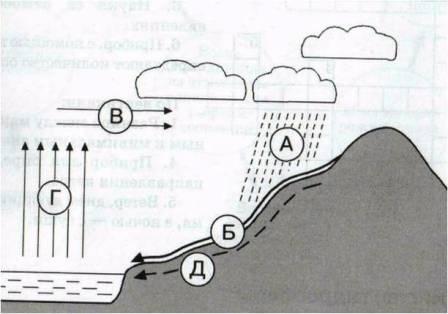 ИспарениеПеренос влагиОсадкиРекиПодземные водыа) Мореб) Пролив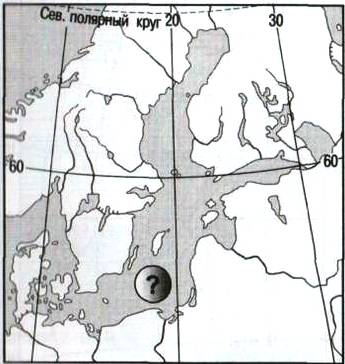 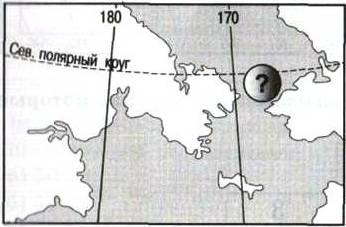 1) Тихий2) Северный Ледовитый3) Индийский4) Атлантический1) Непостоянные ветры2) Притяжение Луны3) Землетрясения, извержения вулканов4) Постоянные ветрыГИспарениеВПеренос влагиАОсадкиБРекиДПодземные водыа) Море Балтийскоеб) Пролив  Берингов1) Тихий2) Северный Ледовитый3) Индийский4) Атлантическийгваб1) Непостоянные ветры2) Притяжение Луны3) Землетрясения, извержения вулканов4) Постоянные ветрыагвбЭлемент погодыПрибор измеренияТемператураАДОсадкиВлажностьНаправление ветраБарометрОсадкомерГигрометрФлюгерТермометр12345Элемент погодыПрибор измерения1.АД2.Осадки3.Влажность4.Сила ветра5.Температура воздухаА.БарометрБ.Осадкомер              В. ГигрометрГ.ФлюгерД.Термометр123451 вариант2 вариантЧасть А ( 1 балл)Часть А ( 1 балл)А1-3А2-2А3-3А4-1А5-3А6-2А7-2А8-2А1-1А2-2А3-3А4-1А5-2А6-2А7-2А8-1Часть В ( 0.5 балла)Часть В ( 0.5 балла)В2. ИндийскийВоздушные массыЧасть С ( 2 балла)Географическая широта, близость океана, рельеф, вм, ведущий фактор географическая широта.        Часть С ( 2 балла)Земля вращается вокруг Солнца и имеет постоянный угол наклона оси к плоскости орбитыАЗемля имеет форму шараБЗемля имеет форму, близкую к шарообразнойВполный оборот вокруг Солнца Земля совершает ровно за 365 сутокГна поверхности Земли есть всего две точки, которые не совершают осевого вращениядось суточного вращения Земли наклонена к плоскости земной орбиты на угол 66,5°Верхние слои атмосферыа) полярные сиянияб) 80% всего атмосферного воздухав) температура с высотой растетг) толщина от 8 до д) заканчивается на высоте Стратосфераа) полярные сиянияб) 80% всего атмосферного воздухав) температура с высотой растетг) толщина от 8 до д) заканчивается на высоте Тропосфераа) полярные сиянияб) 80% всего атмосферного воздухав) температура с высотой растетг) толщина от 8 до д) заканчивается на высоте ответы1. в2. А-нет, Б-да, В-нет, Г-да, Д-да.3. а4. б5. г6. вдп. Анхель.7. г8. а9. а11. б12. (26+12):6=6,33 км13. в14. 4°с.ш.,9°в.д. (допускается +1°или -1° широты и долготы)15. г.Кызыл